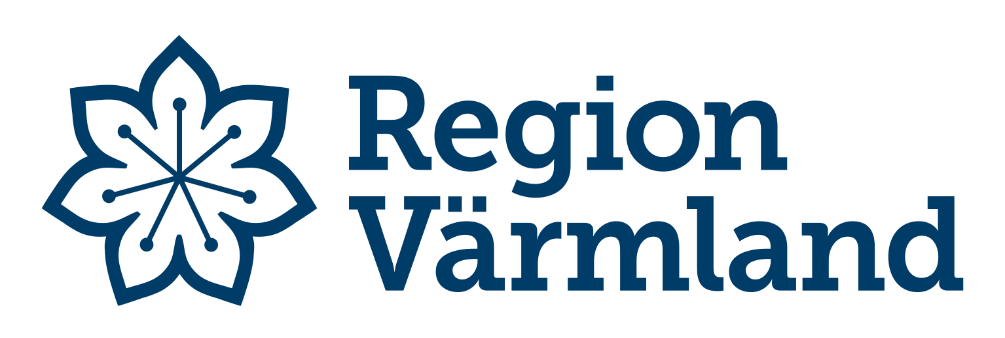 Handledning att använda som stöd vid ansökan om    verksamhetsbidrag Funktionsrätt 2025Ansökan för verksamhetsbidrag inför år 2025 ska fyllas i digitalt, om inte
särskilt hinder föreligger. Det är viktigt att ansökan är fullständigt ifylld och att alla bilagor finns med. 
 Till ansökan ska bifogas:  - Verksamhetsberättelse för föregående år. 
- Revisionsberättelse och bokslut för senast avslutade verksamhetsår. 
- Protokoll från senaste årsmöte och efterföljande konstituerande styrelsemöte. 
- Verksamhetsplan med beskrivning av planerad verksamhet för kommande år (2025) 
- Organisationer som söker bidrag för första gången behöver även bifoga sina stadgar. 
Dessa filer bifogas i slutet av formuläret.  
 Sista datum för ansökan är 2 september 2024. För sent inkomna ansökningar behandlas och bedömsinte. 
 
Om särskilda hinder föreligger kan ansökan och obligatoriska handlingar skickas till:
Funktionsbrevlådan eller 
Region Värmland, Regionens Hus, Rosenborgsgatan 50, 651 82 Karlstad. 
 
Vill du läsa om bidragets villkor och bedömningsgrunder, se Riktlinjer för Region Värmlands bidrag
inom kultur- och bildningsnämndens ansvarsområde, som du finner på regionvarmland.se (öppnas i
nytt fönster). 
 Om ansökningsformuläret Handledning är inbakad i det här ansökningsformuläret. Den finns också i sin helhet på bidragssidorna
på Region Värmlands webbplats. 
Det är möjligt att spara och komma tillbaks till formuläret vid ett senare tillfälle. 
När du skickar in det färdiga formuläret får du en bekräftelse och en kopia på ansökan till din mail. 
 Kontakta oss För att komma i kontakt med oss går det alltid bra att ringa eller mejla direkt till  
Annelie Lindström, 010-831 42 29.1. Ange kontaktuppgifter för sökande organisation *Information om hur Region Värmland behandlar personuppgifter finns på regionvarmland.se (öppnas i
nytt fönster).Organisationens namnNamn (kontaktperson)Telefonnummer (kontaktperson)E-postadress (kontaktperson)PostadressPostnummer och postortOrganisationsnummer2. Sökt belopp *Ansökan om verksamhetsbidrag görs årligen inför nästkommande år, det vill säga 2025.Verksamhetsbidrag söks med, kronor3. Medel betalas ut till *Ange till vilket kontonummer som utbetalning av bidrag ska göras (konto ska vara i er organisations
namn).BankgiroPlusgiro4. Budget 2025 - utgifter *Verksamhetsbidraget ska användas till att finansiera ordinarie verksamhet. Vi vill veta ungefär vilka
kostnader som bidraget är tänkt att täcka exempelvis lokalkostnader, personalkostnader (ange antal
anställda), kostnader som föranleds av olika funktionsnedsättningar eller kostnader för
utbildningsinsatser och aktiviteter.5. Budget 2025 - intäkter *Beskriv vilka andra intäkter er organisation har under 2025, exempelvis bidrag från andra aktörer eller
medlemsavgifter.6. Vi intygar att vi läst och jobbar i enlighet med beslutade villkor *För att vara berättigad verksamhetsbidrag från Region Värmland måste er organisation efter bästa
förmåga jobba för att vara en demokratisk och hållbar förening. Organisationens verksamhet ska inte
uppenbart strida mot evidens och vetenskaplig grund, i enlighet med Region Värmlands villkor. 
Läs villkoren här:regionvarmland.se (nytt fönster öppnas)Ja
Nej (ansökan avbryts)Syftet med verksamhetsbidraget är att stödja länsövergripande organisationer som verkar för att
personer med funktionsnedsättning ska få möjlighet till full delaktighet i samhällets olika delar, jämlika
livsvillkor och möjlighet att leva ett så självständigt liv som möjligt  7. Beskriv er organisation och verksamhetsidé *Här är vi ute efter en övergripande beskrivning av er organisation. Exempelvis vision, målsättningar
och hur ni jobbar för er målgrupp. 
Notera att ni får beskriva er målgrupp närmare i en senare fråga.8. Är organisationen knuten till en riksorganisation med verksamheter i fler
län? *Ja
Nej9. Ange antal medlemmar i länsföreningen *10. Ange antal lokalföreningar i länetOm ni har verksamhet i flera kommuner ange gärna i vilka.11. Vilken är er målgrupp? *Det kan exempelvis vara individer med funktionsnedsättning eller någon diagnos, åldersgrupper,
anhöriga och närstående eller andra.  12. Är ni en ungdomsorganisation? *För att räknas som ungdomsorganisation ska medlemmarna vara mellan 6 och 25 år. Minst hälften av
styrelsen ska bestå av personer under 25 år.Ja
Nej13. Beskriv kortfattat er planerade verksamhet för kommande år *Här är vi ute efter en ungefärlig planering, inriktning och prioritering för nästa år. 
Om er organisation har verksamhet som täcker ett större område än Värmland, vill vi veta vad som
planeras i Värmland eller för värmlänningarna.14. Har ni verksamhetsbidrag från Region Värmland för innevarande år? *Ja
Nej15. Beskriv kortfattat årets verksamheter och hur Region Värmlands
verksamhetsbidrag kommit till nytta.Här är vi ute efter en beskrivning av era främsta aktiviteter under innevarande år och hur
verksamhetsbidraget från Region Värmland kommit till nytta. Här kan ni exempelvis ange vilken
verksamhet och vilka målgrupper som har fått ta del av medlen och vad har det bidragit till? 
 
Om verksamhetsbidraget inte använts som ni tidigare planerat, beskriv varför.16. Beskriv sociala eller andra stödjande aktiviteter för er målgrupp eller
dess anhöriga? *Beskriv insatser som bidrar till hälsa. Det kan handla om att få träffa andra i liknande situation eller
bryta social isolering för såväl individen som familj och anhöriga. Det kan också vara insatser som främjar goda ledvandsvanor eller på annat sätt bidrar till ökad tilltro till egen förmåga och delaktighet i
samhället.17. Beskriv ert arbete för att synliggöra och lyfta er målgrupps behov och
intressefrågor *Det kan handla om allt från insatser för att synliggöra och stärka förutsättningarna för full delaktighet
och möjlighet till självständighet liv för er målgrupp, till opinionsbildande insatser eller andra insatser
riktade till allmänheten. 
 
Om ni är med i forum eller sammanhang med syfte att påverka och utveckla Region Värmlands
verksamheter vill vi också att ni beskriver det. Det kan handla om att träffa företrädare för olika
verksamheter, svarar på remissfrågor eller på annat sätt ha dialog med verksamheter.18. Beskriv kortfattat nuläget i er organisation *Här är vi ute efter en översiktlig beskrivning av hur arbetet fungerar. Det kan exempelvis vara om ni
upplever förändrade förutsättningar eller behov för er målgrupp eller för er som organisation. Ni kan
också beskriva utmaningar ni står inför eller framtidsvisioner ni stävar mot.19. Beskriv hur ni samverkar med övriga aktörer i eller utanför länet *Nämn de aktörer som ni samverkar med och hur samverkan ser ut. 
Aktörer kan vara andra lokala eller regionala funktionsrättsorganisationer, idéburna organisationer,
företag, kommuner eller Region Värmland. 
 
Samverkan kan exempelvis handla om att anordna en aktivitet tillsammans, delta i forum för
funktionsrättsfrågor, att hjälpas åt att nå vissa målgrupper eller att dela resurser mellan organisationer.Utifrån vårt regelverk behöver Region Värmland, som bidragsgivare, ha vetskap om organisationen
samverkar med läkemedelsföretag.20. Har ni samverkan med läkemedelsföretag?Ja
Nej21. Beskriv kortfattat hur ni arbetar med miljömässig hållbarhet *Miljömässig hållbarhet innebär att vi tar vara på vår natur. Det kan vara genom att öka antal hållbara
transporter såsom gång, cykel och kollektivtrafik. Ett annat exempel är att använda mindre material och återanvända eller återvinna i större utsträckning. Att hushålla med vatten och energi genom att
byta ut gamla lampor, välja kranvatten före flaskvatten samt ha vegetarisk kostpolicy, är ytterligare ett
exempel på miljösmarta aktiviteter22. ÖvrigtHär finns möjlighet att lägga till mer information vid behov.Nu är hela ansökan ifylld och när du har skickat in den kommer en kopia av ansökan att skickas
till din mailadress.För fullständig information om bidragsansökningar och länk till webbformuläret hänvisar vi till Region Värmlands hemsida. Lycka till!